TOWN OF BUNKER HILL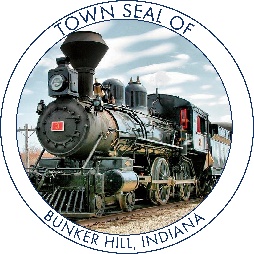 101 WEST BROADWAY								Phone: 	765-614-9043PO BOX 565									Fax: 	765-689-0822BUNKER HILL, IN 46914__________________________________________________________________TOWN COUNCIL MEETING MINUTESSpecial MeetingMonday, September 1st, 2021At 6:00 PMCall to Order: President Garber called the meeting to order and led the Pledge of Allegiance. Clerk-Treasurer Pebley called the roll call and the members of the Town Council were present or absent as follows: Present:	Stephen Garber			Absent: 	John Allen Mallorie Anderson					Mike TennyJohn Mercer Declare a quorum present.Others Present:	Special Business:Freedom Christian Academy Usage of BuildingPresident Garber explains the reason for the meeting. Free Christian Academy is a private education school, a ministry of the church currently using sections of the building. Mr. Garber informs the board of the agreement between FCA/Broken Life Ministries and the Town. (Attached is the agreed upon items) Motion to approve the usage of space is made by Councilman Mercer and Seconded by Councilwoman Anderson. 3-0 Motion passed. Unfinished Business:New Business:Appropriation TransferPublic Comments:No Public Comments are Taken Motion to Adjourn: A motion to adjourn the meeting is made by Councilwoman Anderson and Seconded by Councilman Mercer. 3-0. Motion Passed. The next Bunker Hill Town Council Meeting will be on September 13th, 2021, at 6:00 PM at the Bunker Hill Town Hall meeting room. ________________________________
Steve Garber- President________________________________
Mike Tenny- Vice President_______________________________________
John Allen- Councilman 
______________________________________
John Mercer- Councilman
______________________________________
Mallorie Anderson- CouncilwomanATTEST:
________________________________
Cory Pebley: Clerk-Treasurer